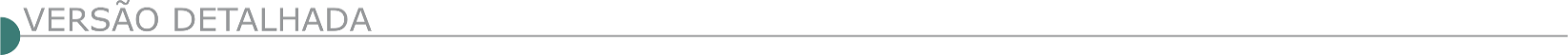 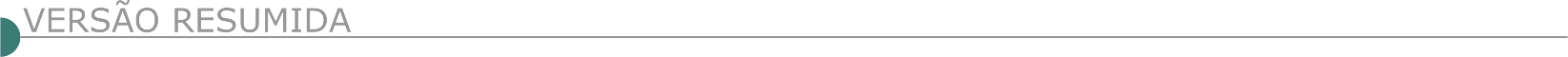 ESTADO DE MINAS GERAISALTEROSA PREFEITURA MUNICIPAL PROCESSO LICITATÓRIO 174/2021 TOMADA DE PREÇO 05/2021 Objeto: Contratação de Empresa de Engenharia Especializada para reforma e ampliação da Escola Municipal Yolanda Dias Ribeiro - Praça Otávio Ribeiro Neto, nº 124 Distrito Divino Espírito Santo. Informações e obtenção do edital na sede do setor de Compras e Licitações situado à Rua Dom Pedro II nº 54, centro, de segunda a sexta-feira das 13hs às 16hs, pelo E-mail: compras@alterosa.mg.gov.br - licitacaoalterosa@hotmail.com ou no site www.alterosa.mg.gov.br - A abertura dos envelopes de documentação será realizada no dia 23 de julho de 2021 às 08h00min.ALVINÓPOLIS PREFEITURA MUNICIPAL - PROCESSO LICITATÓRIO 223/2021 TOMADA DE PREÇO 003/2021 Objeto: Contratação de empresa especializada para execução da obra de calçamento em bloquete sextavado de via rural, povoado Garanjanga, distrito de Major Ezequiel - Alvinópolis – MG, conforme projetos, planilha orçamentária de custo, memória de cálculo, memorial de descritivo, cronograma físico-financeiro e entre outros, que será executado através de transferência direta. Data da Sessão: Dia:16/07/2021. Credenciamento: das 09:00 horas às 09:30 horas. Abertura dos envelopes: 09:30 horas. Local: Sala de Licitações, Prefeitura Municipal de Alvinópolis, Rua Monsenhor Bicalho, 201 – CEP 35.950-000. Edital disponível no site do município. Alvinópolis, 28/06/2021.PROCESSO LICITATÓRIO 222/2021 TOMADA DE PREÇO 002/2021.Objeto: Contratação de empresa especializada para execução da obra de Revitalização da Quadra Poliesportiva da Praça Getúlio Vargas – Distrito de Major Ezequiel - Alvinópolis – MG, conforme projetos, planilha orçamentária de custo, memória de cálculo, memorial de descritivo, cronograma físico-financeiro e entre outros, a ser executada através de transferência direta. Data da Sessão: Dia: 15/07/2021. Credenciamento: das 09:00 horas às 09:30 horas. Abertura dos envelopes: 09:30 horas. Local: Sala de Licitações, Prefeitura Municipal de Alvinópolis, Rua Monsenhor Bicalho, 201 – CEP 35.950-000. Edital disponível no site do município. Alvinópolis, 28/06/2021.PREFEITURA MUNICIPAL DE CAMPOS ALTOS/MG - LICITAÇÃO MODALIDADE TOMADA DE PREÇO Nº 02/2021, PROCESSO Nº 71/2021Para CONTRATAÇÃO DE EMPRESA PARA EXECUÇÃO DE OBRA DE PAVIMENTAÇÃO E/OU RECAPEAMENTO ASFÁLTICO EM DIVERSAS RUAS DO MUNICÍPIO DE CAMPOS ALTOS, CONFORME CONTRATO DE REPASSE Nº 893036/2019, CELEBRADO ENTRE A UNIÃO FEDERAL, POR INTERMÉDIO DO MINISTÉRIO DO DESENVOLVIMENTO REGIONAL, REPRESENTADO PELA CAIXA ECONÔMICA FEDERAL E O MUNICÍPIO DE CAMPOS ALTOS - MG. Abertura prevista para o dia 15/07/2021 08:30:00 horas. Prazo para cadastramento dos interessados até o dia 13/07/2021. O Edital encontra-se a disposição no Setor de Licitação desta Prefeitura ou pelo site: www.camposaltos.mg.gov.br. CAPITÓLIO PREFEITURA MUNICIPAL TOMADA DE PREÇOS Nº 11/2021 1º TERMO DE RETIFICAÇÃO DE EDITAL O Sr. Presidente da Comissão, Élcio Marques Santos, torna público que o edital do Procedimento Licitatório nº 88/2021, objetivando a execução de REFORMA E AMPLIAÇÃO DA ESCOLA ELIAS TEODORO, sofreu alterações e o recebimento dos envelopes serão as 09 horas do dia 12/07/2021 e a realização da sessão será às 09:30 horas do dia 12/07/2021. www.capitolio.mg.gov.br. CLÁUDIO PREFEITURA MUNICIPAL TOMADA DE PREÇOS Nº 002/2021 PROCESSO LICITATÓRIO Nº 186/2021, AUTUADO EM 25/06/2021, TOMADA DE PREÇOS Nº 002/2021. Constitui objeto desta Licitação a contratação de empresa para prestação de serviços de engenharia na reforma e ampliação do CEMEI Dona Rosa, localizado na Rua das Violetas, nº 22, Bairro Cidade Jardim, deste Município, conforme planilhas e projetos da Secretaria de Obras e Serviços Públicos, a realizar-se no dia 14/07/2021 às 09h; Cópia do Edital à disposição dos interessados no site: www.claudio.mg.gov.br; e na Av. Presidente Tancredo Neves, nº 152, Centro, nesta cidade, no horário de 08h as 17h, de segunda a sexta-feira. CONCEIÇÃO DA APARECIDA PREFEITURA MUNICIPAL TOMADA DE PREÇOS 001/2021Objeto: contratação de empresa, com fornecimento de materiais, equipamentos e mão de obra necessária, para ampliação e reforma da Escola Municipal Professora Tereza Maria Alves dos Santos, localizada no bairro Morro Cavado, neste município. O edital poderá ser retirado na integra através do site: www.conceicaodaaparecida.mg.gov.br ou e-mails: compraslicitacao@conceicaodaaparecida.mg.gov.br e licitacaopmca@yahoo.com.br. A sessão de abertura será realizada no dia 13 de julho de 2021, às 13:00. CONCEIÇÃO DO RIO VERDE PREFEITURA MUNICIPAL PROCESSO LICITATÓRIO Nº 00068/2021 TOMADA DE PREÇOS Nº 00005/2021. Refere-se contratação de empresa de construção civil por empreitada global com fornecimento de material e mão de obra para a reforma da Escola Municipal Coronel Gabriel Carneiro, localizada na Praça Cônego Cândido da Silva, neste Município, despesas custeadas com Recursos do FUMPAC e Cota Salário Educação, e que estará recebendo, através da Comissão Permanente de Licitação (Instituída pela Portaria nº 097/2021 de 01/04/2021), os envelopes de documentação e propostas, até o 20/07/2021 às 14 (Quatorze) hora e 00 (Zero) minutos, na Sede da Prefeitura Municipal, situada na Praça Prefeito Edward Carneiro, no 11, nesta cidade de Conceição do Rio Verde, Estado de Minas Gerais, sendo que nesta data e horário serão abertos e analisados os envelopes de habilitação, ocorrendo o julgamento das propostas de preços no dia 28/07/2021 às 14 (Quatorze) horas e 00 (Zero) minutos. Informações complementares e Edital pelo telefone: (035) 3335-1013/ 3335-1767 ou pelo e-mail: licitacoes@conceicaodorioverde.mg.gov.br. CUPARAQUE PREFEITURA MUNICIPAL TOMADA DE PREÇOS Nº 003/2021Torna pública aos interessados que será realizada licitação, modalidade TOMADA DE PREÇOS Nº 003/2021, tipo “Menor Preço Global”, cujo o objeto é a contratação de empresa de engenharia para Reforma, Construção e Ampliação da Prefeitura Municipal de Cuparaque, localizada na Rua Pedro Luciano Pinto, 813, Quadra 11, conforme especificações técnicas previstas no Projeto Básico. A ser realizado na data 15/07/2021 às 08h30min, na sala de reuniões da Prefeitura, na Avenida Moacir Albuquerque, 477 - Centro, na Cidade de Cuparaque/MG. O edital encontra-se à disposição dos interessados a partir desta data, no horário de 08h00min às 16h00min, no endereço acima, informações através do telefone (0x33) 3262-5130-5131 - Lucas Laureano da Silva Bento - Presidente da CPL. E-mail: licitacao@cuparaque.mg.gov.br. ENGENHEIRO CALDAS PREFEITURA MUNICIPAL TOMADA DE PREÇO 003-2021. Objeto: Contratação de empresa para construção de ponte em estrutura mista (vigas metálicas e concreto armado) sobre o córrego do beija flor, comprimento de 18,00m e largura 4,20m, formando uma pista de rolamento com 3,60m de largura útil. A obra proposta terá como infraestrutura estacas pré-fabricadas de concreto e bloco de concreto armado nas cabeceiras. Terá como mesoestrutura vigas e pilares em concreto armado e a superestrutura será feita com longarinas metálicas e tabuleiro formado por laje e concreto armado convencional, moldado no local. O tabuleiro contará com dois guarda-rodas em concreto armado e não terá guarda-corpo, para facilitar a circulação de tratores com implementos agrícolas. Coordenadas geográficas 19° 07’ 52’’ S | 41° 58’ 18’’ O Processo no MDR nº REC-MG-3123700-20200211-01, Credenciamento e abertura dos envelopes: 16 de julho de 2021, às 09h00min. O edital em inteiro teor estará disponibilizado na sede da prefeitura, na Rua Joaquim Manoel Ribeiro, 28, – Centro, na sala da CPL ou por email-licitacao@engenheirocaldas.mg.gov.br. ESPÍRITO SANTO DO DOURADO PREFEITURA MUNICIPAL AVISO DE LICITAÇÃO - TOMADA DE PREÇO – Nº 00003/2021 PROCESSO ADMINISTRATIVO Nº 00233/2021 Objeto: Contratação de Empresa Especializada Para Execução de Obra de Ampliação da Farmácia Municipal Ana Isabel Vieira, no Município de Espírito Santo do Dourado (MG). O edital na íntegra encontra-se disponível no sítio eletrônico www.espdourado.mg.gov.br. Maiores informações poderão ser obtidas através do Setor de Licitações pelo Telefone (35) 3454- 1000 ou pelo e-mail licita@espdourado.mg.gov.br. As Propostas Serão Recebidas Até as 09h00min do dia 15 de julho de 2021. AVISO DE LICITAÇÃO – TOMADA DE PREÇO – Nº 00004/2021 PROCESSO ADMINISTRATIVO Nº 00237/2021 Objeto: Contratação de Empresa Especializada Para Execução de Obra de Ampliação e Reforma do CRAS do Município de Espírito Santo do Dourado (MG), no Âmbito do Programa Criança Feliz. O edital na íntegra encontra-se disponível no sítio eletrônico www.espdourado.mg.gov.br. Maiores informações poderão ser obtidas através do Setor de Licitações pelo Telefone (35) 3454-1000 ou pelo e-mail licita@espdourado.mg.gov.br. As Propostas Serão Recebidas Até as 13h00min do dia 15 de julho de 2021. Espírito Santo do Dourado (MG), 23 de junho de 2021. Adalto Luís Leal - Prefeito MunicipalESTRELA DO INDAIÁ PREFEITURA MUNICIPAL AVISO DE LICITAÇÃO – TOMADA DE PREÇOS 03/2021 PROCESSO 43/2021. O município de Estrela do Indaiá torna público a realização da tomada de preços 03/2021. Objeto: Contratação de empresa para execução de obra de recapeamento asfáltico em CBUQ, em trechos 01 e 02, da Avenida Francisco Campos, Bairro Centro, Estrela Do Indaiá-MG, nos termos de contrato de repasse Nº 903765/2020, operação Nº 1072304-78/2020, celebrado entre o Ministério Do Desenvolvimento Regional e o Município De Estrela Do Indaiá-MG, por intermédio da Caixa Econômica Federal. Julgamento: Menor preço global. Sessão de recebimento de propostas e julgamento: 21/07/2021 às 13:00. Inform. Pelo tel. 37 35531200 ou licitacao@estreladoindaia.mg.gov.br. AVISO DE LICITAÇÃO – TOMADA DE PREÇOS 02/2021 – PROCESSO 42/2021. O município de Estrela do Indaiá torna público a realização da tomada de preços 02/2021. Objeto: Contratação de empresa para execução de obra de recapeamento asfáltico em CBUQ, em trechos da Avenida Francisco Campos, Rua Coronel Hermones, Rua Padre Batista E Rua Antônio Sousa, Bairro Centro, Estrela Do Indaiá-MG, nos termos de contrato de repasse Nº 884994/2019, operação Nº 1064375-77/2019, celebrado entre o Ministério Do Desenvolvimento Regional e o Município De Estrela Do Indaiá-MG, por intermédio da Caixa Econômica Federal. Julgamento: Menor preço global. Sessão de recebimento de propostas e julgamento: 21/07/2021 às 09:00. Inform. Pelo tel. 37 35531200 ou licitacao@estreladoindaia.mg.gov.br. FORMIGA SERVIÇO AUTÔNOMO DE ÁGUA E ESGOTO - SAAE EXTRATO TOMADA DE PREÇO REALIZARÁ O PROCESSO LICITATÓRIO 0045/2021 – MODALIDADE TOMADA DE PREÇO 001/2021 Tipo: menor preço, regime: empreitada por preço global. Objeto: duas bases para reservatório de água potável. Abertura da sessão será às 8:00h, do dia: 14/07/2021. Local: Rua Antônio José Barbosa, 723 – Edital completo à disposição no site: www.saaeformiga.com.br/editais - Daniela – Presidente CPL.PREFEITURA DE GOUVEIA LICITAÇÕES PREFEITURA MUNICIPAL DE GOUVEIA-MG TOMADA DE PREÇO 001/2021 OBJETO: Contratação de empresa Especializada para execução da obra de pavimentação de Vias Públicas com drenagem pluvial na sede do município de Gouveia/MG, de acordo com Contrato de Repasse nº 8961116/2019/MDR/CAIXA. Abertura: 14/07/2021 às 08:00h. Maiores informações pelo Tel.: (38) 3543-1225; e-mail: licitacaopmg2017@gmail.com ou no pelo site www.gouveia.mg.gov.br. ITABIRITO PREFEITURA MUNICIPAL AVISO DE ERRATA - TOMADA DE PREÇOS Nº: 002/2021 O Serviço Autônomo de Saneamento Básico de Itabirito – MG; torna público para conhecimento das empresas que regularmente se cadastrarem para este Processo Licitatório Nº.: 048/2021, na modalidade de Tomada de Preços Nº.: 002/2021; que fará realizar, em sua sede à Rua Rio Branco, nº.: 99 – Bairro Centro – Itabirito – MG, CEP 35.450- 000, Telefone: (31) 3562-4102; na sala de Compras e Licitações onde funciona a Comissão Permanente de Licitação, Objeto: Contratação d empresa especializada em obras de alteamento de poços de visitas, alteamento de bueiros, substituição de redes de abastecimento de água, de ramais prediais de água, de redes coletoras de esgoto e de ramais prediais de esgoto, como apoio aos sistemas de abastecimento de água, drenagem urbana e esgotamento sanitário, em diversas vias públicas em vários bairros do Município de Itabirito-MG, conforme especificações do anexo I do Edital. Tipo: Menor Preço Global. Legislação Aplicável: Lei nº. 8.666/93 com suas posteriores alterações. Prazo e Horário para efetuar o cadastramento E habilitação nos moldes do artigo 22 §2º, apresentando os documentos de cadastramento e habilitação: até o dia 08/07/2021, podendo ser efetuado das 08:00 às 11:30 horas e das 13:00 às 16:30 horas. Prazo e horário para recebimento dos envelopes de proposta comercial e o certificado de cadastramento: até dia 13/07/2021 ATÉ ÀS 08:30 horas. Data e horário de início da sessão: dia 13/07/2021 às 09:00 horas. O Edital na íntegra e as informações complementares encontram-se à disposição afixado no quadro de aviso localizado no hall de entrada do Serviço Autônomo de Saneamento Básico de Itabirito, Sede Administrativa. E-mail do SAAE de Itabirito-MG: compras@saaeita.mg.gov.br. AVISO DE ERRATA - TOMADA DE PREÇOS Nº: 003/2021 O Serviço Autônomo de Saneamento Básico de Itabirito – MG; torna público para conhecimento das empresas que regularmente se cadastrarem para este Processo Licitatório Nº.: 049/2021, na modalidade de TOMADA DE PREÇOS Nº.: 003/2021; que fará realizar, em sua sede à Rua Rio Branco, nº.: 99 – Bairro Centro – Itabirito – MG, CEP 35.450-000, Telefone: (31) 3562-4102; na sala de Compras e Licitações onde funciona a Comissão Permanente de Licitação, Objeto: contratação de empresa especializada em construção civil para construção e acabamentos, incluindo montagens hidráulica e elétrica das estações elevatórias de água tratada (e.e.a.t.) do novo itabirito ii, Álvaro maia, meu sítio i e nossa senhora de Fátima, pertencentes ao serviço autônomo de saneamento básico de itabirito – MG, conforme especificações do anexo i do edital. Tipo: Menor Preço Global. Legislação Aplicável: Lei nº. 8.666/93 com suas posteriores alterações. Prazo e Horário Para Efetuar O Cadastramento E Habilitação Nos Moldes Do Artigo 22 §2º, Apresentando Os Documentos De Cadastramento E Habilitação: até o dia 09/07/2021, podendo ser efetuado das 08:00 às 11:30 horas e das 13:00 às 16:30 horas. Prazo E Horário Para Recebimento Dos Envelopes De Proposta Comercial E O Certificado De Cadastramento: até dia 14/07/2021 até às 08:30 horas. Data E Horário De Início Da Sessão: dia 14/07/2021 às 09:00 horas. O Edital na íntegra e as informações complementares encontram-se à disposição afixado no quadro de aviso localizado no hall de entrada do Serviço Autônomo de Saneamento Básico de Itabirito, Sede Administrativa. E-mail do SAAE de Itabirito-MG: compras@saaeita.mg.gov.br. PREFEITURA DE OURO BRANCO AVISO DE LICITAÇÃO - TOMADA DE PREÇOS Nº 003/2021 PREFEITURA MUNICIPAL DE OURO BRANCO TORNA PÚBLICO A TOMADA DE PREÇOS Nº 003/2021 – PRC Nº 089/2021, QUE TEM COMO OBJETO A PAVIMENTAÇÃO E REDE DE DRENAGEM PLUVIAL DAS RUAS JOSÉ RESENDE COSTA PAI E ANTÔNIO DE OLIVEIRA LOPES, CONFORME CONTRATO DE FINANCIAMENTO FINISA Nº 0554.717-82. Os envelopes contendo os documentos habilitatórios e a proposta comercial deverão ser protocolados até as 17:00hs do dia 15/07/2021. A sessão pública ocorrerá às 08:30 do dia 16/07/2021 na sala de licitações, localizada na Praça Sagrados Corações, nº 200, Centro, Ouro Branco/MG. Cópia do instrumento convocatório poderá ser obtida através do site oficial do município de Ouro Branco – www.ourobranco.mg.gov.br. Informações através dos telefones (31) 3938-1006 ou 3938-1011.PATROCÍNIO/MG - SECRETARIA MUNICIPAL DE COMPRAS E LICITAÇÕES EDITAL RESUMIDO PROCESSO Nº: 119/2021 MODALIDADE: TOMADA DE PREÇOS EDITAL Nº: 4/2021 EDITAL RESUMIDO PROCESSO Nº: 119/2021Modalidade: Tomada de preços Edital nº: 4/2021 Tipo: Menor Preço Global Objeto: CONTRATAÇÃO DE EMPRESA ESPECIALIZADA PARA EXECUÇÃO DE OBRA DE RECAPEAMENTO ASFÁLTICO DE VIAS URBANAS NO MUNICÍPIO DE PATROCÍNIO/MG, CONFORME CONVÊNIO CEF Nº 1.072.961- 09/2020 E CONTRATO DE REPASSE Nº 906547/2020. A Prefeitura Municipal de Patrocínio torna público que no dia 19 de julho de 2021 às 09:00 hs, no departamento de compras sito na Praça Olímpio Garcia Brandão, nº 1.452 na cidade de Patrocínio/MG, serão recebidas e abertas a documentação referente ao processo acima especificado.PEÇANHA PREFEITURA MUNICIPAL AVISO DE LICITAÇÃO - TOMADA DE PREÇOS 4/2021- PL 57/202 Objeto: Contratação Empresa Prestação Serviços Engenharia Civil com Obras Engenharia e Forn. Material para Construção do Salão de Eventos no Paço Municipal conf. Memorial Desc, P.O, CFF e BDI. Data Abertura: 15/07/2021 09:00 horas. Local: Sede da Prefeitura. Edital: www.pecanha.mg.gov.br ou por e-mail: licita@pecanha.mg.gov.com.br ou Tel.: (33) 3411-2572 – Pres. da CPL: Vanderlei R. de OliveiraPEDRA DO INDAIÁ PREFEITURA MUNICIPAL TOMADA DE PREÇOS Nº. 002/2021 Aviso de Licitação- O Município de Pedra do Indaiá comunica que irá realizar procedimento licitatório, Modalidade Tomada de Preços Nº. 002/2021, Tipo- Menor Preço Lote, referente à contratação de empresa especializada para proceder à instalação de caixas d’agua tubulares e perfuração de poço tubular, necessários para realizar o melhoramento no abastecimento de água nos Distritos de Betânia e Lambari, atendendo à solicitação da Secretaria Municipal de Obras. Entrega dos envelopes: Até 16/07/2021 as 13:00 horas. Informações/Edital: www.pedradoindaia.mg.gov.br ou Avenida 1º de Março nº 891- Centro em Pedra do Indaiá-MG - Telefax (37) 3344 1112 Horário: 08:00 as 17:00.PIRANGA PREFEITURA MUNICIPAL AVISO DE EDITAL. PROC. LICITATÓRIO Nº. 135/2021. TOMADA DE PREÇOS Nº. 08/2021. Objeto: Contratação de Serviços de Revitalização da Área de Eventos do Município. Data: 19/07/2021, às 09:00. Local: Rua Vereadora Maria Anselmo, 119, Centro. Edital e informações: (31)3746-1260 ou pelo e-mail licitacao@piranga.mg.gov. brlicitacao@piranga.mg.gov.br ou pelo site www.piranga.mg.gov.br www.piranga.mg.gov.br. PONTO DOS VOLANTES PREFEITURA MUNICIPAL PROCESSO DE LICITAÇÃO Nº. 039/2021, NA MODALIDADE DE TOMADA DE PREÇOS Nº. 004/2021Tipo Menor Preço Por Lote, Empreitada por Preço Integral, cujo objeto é a Contratação de Empresa para Pavimentação de diversas ruas do município de Ponto dos Volantes, consoante linha de financiamento BDMG (Contrato de Financiamento BDMG / BF Nº 284.894/20 e Lei Municipal nº 385/2019). Os envelopes com os Documentos de Habilitação e os envelopes com as Propostas, deverão ser entregues, protocolados até as 09h00min do dia 15/07/2021 e posteriormente serão abertos em sessão pública que será realizada no mesmo dia a partir das 09h05min, na sala de reuniões da Prefeitura Municipal. O Edital de Licitação encontra-se à disposição no site da Prefeitura Municipal: www.pontodosvolantes.mg.gov.br. Qualquer dúvida referente ao presente procedimento deverá ser encaminhada para o seguinte endereço de e-mail: licitacaopmpv@hotmail.com. A presente licitação será processada e julgada em conformidade com a Lei Federal nº. 8.666/93 e suas alterações. Ponto dos Volantes/MG, 28 de junho de 2021. Leandro Ramos Santana – Prefeito Municipal.POUSO ALEGRE PREFEITURA MUNICIPAL TOMADA DE PREÇOS Nº 11/2021 PROCESSO ADMINISTRATIVO Nº 210/2021 “Contratação de empresa especializada para execução de obra de ampliação da escola municipal doutor Vasconcelos Costa”. A sessão pública será realizada no dia 27 (vinte e sete) de julho de 2021 as 09h00min. O valor total estimado para a execução do objeto é de R$R$2.359.004,72 (dois milhões, trezentos e cinquenta e nove mil, quatro reais e setenta e dois centavos). O edital e seus anexos poderão ser consultados e obtidos gratuitamente em dias úteis e em horário comercial mediante a apresentação de PEN DRIVE, para cópia do arquivo e no site da prefeitura www.pousoalegre.mg.gov.br, na aba “Edital de Licitação”. Mais informações: (35) 3449-4023 ou E-mail: editaispmpa@gmail.com. PRADOS PREFEITURA MUNICIPAL TP Nº 006/2021 Torna pública a data de abertura do Processo de Licitação nº 0063/2021, Tomada de Preços n. 006/2021 para Contratação de uma empresa especializada por empreitada global para execução de revitalização da Praça Doutor Viviano Caldas, no Centro do Município de Prados, com todo fornecimento de mão de obra, materiais e equipamentos necessários, conforme características e descrições técnicas constantes deste Edital e anexos. Abertura dia 15/07/2021, às 09:00 horas. Local: sede da Prefeitura. Edital disponível no site: www.prados.mg.gov.br. Informações somente através do e-mail: licitacao@prados.mg.gov.br. Deverão ser respeitados todos os protocolos de segurança no enfrentamento ao COVID-19.RAPOSOS PREFEITURA MUNICIPAL PROCESSO 075/2021Espécie: Tomada de Preços nº 012/2021. Objeto: Contratação de empresa para execução de reforma, ampliação e adequação a projeto de segurança contra incêndio e pânico na Escola Municipal Água Limpa, conforme planilha, memória de cálculo, cronograma e projetos em anexos. Data da abertura: 21/07/2021 às 09h00min. Edital, projetos e planilhas estarão disponíveis no site www.raposos.mg.gov.br. Demais informações na sede da Prefeitura, Praça da Matriz, 64, Centro, horário de 12hs às 18hs. Douglas Nascimento Rodrigues – Presidente da C.P.L.PROCESSO 067/2021. ESPÉCIE: TOMADA DE PREÇOS Nº 006/2021Objeto: Contratação de empresa para execução de reforma, ampliação e adequação a projeto de segurança contra incêndio e pânico na Escola Municipal Francisco Diogo Félix, conforme planilha, memória de cálculo, cronograma e projetos em anexos. Data da abertura: 20/07/2021 às 09:00. Edital, projetos e planilhas estarão disponíveis no site www.raposos.mg.gov.br. Demais informações na sede da Prefeitura, Praça da Matriz, 64, Centro, horário de 12hs às 18hs. Douglas Nascimento Rodrigues – Presidente da C.P.L.SABARÁ- AVISO EDITAL DE LICITAÇÃO Nº 066/2021 TOMADA DE PREÇOS Será realizado no dia 13/07/2021, às 09:00 horas, cujo objeto é a contratação de empresa do ramo para a execução das obras de drenagem pluvial no bairro Rosário II, Sabará/MG, com o fornecimento de mão de obra e materiais, em atendimento a Secretaria Municipal de Obras, conforme especificações contidas neste edital e seus anexos. Edital e anexos no site www.sabara.mg.gov.br. AVISO EDITAL DE LICITAÇÃO Nº 067/2021 TOMADA DE PREÇOS Será realizado no dia 14/07/2021, às 09:00 horas, cujo objeto é a contratação de empresa do ramo para a execução das obras de drenagem pluvial no bairro Mangueiras, Sabará/MG, com o fornecimento de mão de obra e materiais, em atendimento a Secretaria Municipal de Obras, conforme especificações contidas neste edital e seus anexos. Edital e anexos no site www.sabara.mg.gov.br. Sabará, 28 de junho de 2021. (a) Hélio César Rodrigues de Resende – Secretário Municipal de AdministraçãoSANTA CRUZ DE SALINAS PREFEITURA MUNICIPAL AVISO DE LICITAÇÃO TOMADA DE PREÇOS 003/2021 A Prefeitura Municipal de Santa Cruz de Salinas/MG torna público a realização de licitação na modalidade Tomada de Preços 003/2021, tipo menor preço por lote, destinado a Contratação de empresa para Execução de obra de construção de Canteiros Centrais e instalação de Luminárias (Praça da Liberdade - Avenida Totó Costa - Rua João Antônio de Araújo) conforme Resolução SEGOV nº 011 de 03 de maio de 2021, bem como a Construção de Espaço para instalar Estrutura da Academia ao Ar Livre (Praça da Liberdade), na sede do Município, cujos envelopes de habilitação e propostas deverão ser entregues até às 08:00 horas do dia 15 (quinze) de julho de 2021 Maiores informações, bem como Edital completo, junto a Prefeitura Municipal de Santa Cruz de Salinas-MG, com sede na Avenida Totó Costa, 221 - Centro, pelo telefone (33) 3753-9000, e-mail: licitasantacruz@hotmail.com e site: www.santacruzdesalinas.mg.gov.br. TIMÓTEO PREFEITURA MUNICIPAL AVISO DE LICITAÇÃO - TOMADA DE PREÇOS Nº 007/2021 O Município de Timóteo, através da Comissão Permanente de Licitações, nos termos da legislação vigente, Lei Federal nº. 8.666, de 21/06/93 e alterações, torna público que no dia 13 de julho de 2021, às 13:30 horas, na sede da Prefeitura, fará realizar licitação, na modalidade Tomada de Preços nº. 007/2021, Processo Administrativo nº. 106/2021, que tem por objeto a contratação de empresa de engenharia ou arquitetura e urbanismo, pelo regime de empreitada por preço unitário, tipo menor preço global, para execução de serviços técnicos de infraestrutura, visando atender o problema existente no bueiro duplo celular em concreto armado situado próximo ao trevo do bairro Olaria. O presente Edital e seus anexos estarão à disposição dos interessados pelo endereço eletrônico: http://transparencia.timoteo.mg.gov.br/licitacoes. Melhores informações pelos telefones: (31) 3847-4718 e (31) 3847-4701. AVISO DE LICITAÇÃO - TOMADA DE PREÇOS Nº 005/2021 O Município de Timóteo, através da Comissão Permanente de Licitações, nos termos da legislação vigente, Lei Federal nº. 8.666, de 21/06/93 e alterações, torna público que no dia 14 de julho de 2021, às 13:30 horas, na sede da Prefeitura, fará realizar licitação, na modalidade Tomada de Preços nº. 005/2021, Processo Administrativo nº. 102/2021, que tem por objeto a contratação de empresa de engenharia ou arquitetura e urbanismo, pelo regime de empreitada por preço unitário, tipo menor preço global, para execução da obra de reforma do prédio comunitário do bairro Ana Moura. O presente Edital e seus anexos estarão à disposição dos interessados pelo endereço eletrônico: http://transparencia.timoteo.mg.gov.br/licitacoes. Melhores informações pelos telefones: (31) 3847-4718 e (31) 3847-4701. AVISO DE LICITAÇÃO - TOMADA DE PREÇOS Nº 006/2021 O Município de Timóteo, através da Comissão Permanente de Licitações, nos termos da legislação vigente, Lei Federal nº. 8.666, de 21/06/93 e alterações, torna público que no dia 15 de julho de 2021, às 13:30 horas, na sede da Prefeitura, fará realizar licitação, na modalidade Tomada de Preços nº. 006/2021, Processo Administrativo nº. 103/2021, que tem por objeto a contratação de empresa de engenharia ou arquitetura e urbanismo, pelo regime de empreitada por preço unitário, tipo menor preço global, para execução da obra de reforma do prédio do antigo sopão do bairro Bela Vista. O presente Edital e seus anexos estarão à disposição dos interessados pelo endereço eletrônico: http://transparencia.timoteo.mg.gov.br/licitacoes. Melhores informações pelos telefones: (31) 3847-4718 e (31) 3847-4701. PREFEITURA DE TRÊS CORAÇÕES SECRETARIA MUNICIPAL DE GOVERNO - TOMADA DE PREÇOS N.º0002/2021.OBJETO: CONTRATAÇÃO DE EMPRESA ESPECIALIZADA PARA PAVIMENTAÇÃO, MEIO FIO E SARJETA DO TRECHO DO DISTRITO INDUSTRIAL SOB A RESPONSABILIDADE DA SEMOSP Prefeitura Municipal De Três Corações - Tomada De Preços N.º0002/2021. Objeto: Contratação De Empresa Especializada Para Pavimentação, Meio Fio E Sarjeta Do Trecho Do Distrito Industrial Sob A Responsabilidade Da SEMOSP. O Município De Três Corações/Prefeitura Municipal De Três Corações, Com Sede Na Av. Brasil, N.º 225, Bairro Jardim América, Cep 37.410-900, Torna Pública A Licitação Na Modalidade Tomada De Preços. Data De Abertura Dos Envelopes: Dia 21 De Julho De 2021 Às 09h30min. Endereço: Av. Brasil, N.º 225 – Jardim América/ Departamento De Licitação. Sob A Responsabilidade Da Secretaria Municipal De Obras E Serviços Públicos, Conforme Lei Federal N.º 8.666 De 21.06.1993 E Alterações Pelas Demais Condições Fixadas Neste Edital. O Edital Completo, Seus Anexos, Impugnações, Recursos, Decisões E Demais Atos Deverão Ser Acompanhados Pelos Interessados Para Ciência Através Do Site www.trescoracoes.mg.gov.br Ou No Departamento De Licitação Das 09:00 Às 11:00 E Das 13:00 às 17:00.VERDELÂNDIA PREFEITURA MUNICIPAL PROCESSO Nº. 000051/2.021 TOMADA DE PREÇOS Nº. 000004/2.021 O Município de Verdelândia-MG torna público aos interessados, que realizará no dia 15/07/2.021, às 09:00:00 horas, em sua sede a Avenida Renato Azeredo nº. 2.001, Centro, Prédio da Prefeitura, licitação na modalidade de Tomada de Preços do tipo menor preço global, para a contratação de empresa especializada em serviços de engenharia para construção da unidade escolar CEMEI-Criança Feliz, no município de Verdelândia-MG, conforme especificações constantes do edital e seus anexos, o qual se encontra disponível no site: www.verdelandia.mg.gov.br, podendo também ser adquirido junto ao Departamento de Licitações e Contratos, no endereço supra, de segunda à sexta feira, sendo dia útil, no horário de 07:30 às 12:30.ESTADO DA BAHIASECRETARIA DA EDUCAÇÃO - AVISO DE LICITAÇÃO - CONCORRÊNCIA PÚBLICA Nº 019/2021 - SEC/COINF - PROCESSO SEI: 011.5621.2021.0015670-03 Tipo Menor Preço - Fator K. Abertura: 05/08/2021 às 10:00h. Objeto: contratação de empresa especializada para execução da obra de ampliação com modernização da infraestrutura das unidades escolares nos municípios de Cordeiros, Itambé, Itarantim, Jequié, Lajedo do Tabocal, Maiquinique, Planaltino e Vitória da Conquista, neste Estado da Bahia, sob a gestão da Secretaria da Educação do Estado da Bahia, Famílias: 07.05, 07.18. A documentação será recebida pelo protocolo até o dia 04/08/2021 (quarta-feira), às 17:30hs. Em razão da reconhecida pandemia do Covid-19 e em atendimento às recomendações dos profissionais da saúde e das autoridades governamentais, a(s)sessão (ões) presencial (is) deste certame ocorrerá por videoconferência, a ser realizadas através do Microsoft Teams, que é uma ferramenta de colaboração corporativa pertencente à plataforma Office 365. O acesso aos procedimentos para uso da ferramenta pelos licitantes será feito pelo endereço eletrônico: https://comprasnet.ba.gov.br/content/sessão-virtual. Os licitantes interessados em participar do certame deverão encaminhar os envelopes de proposta e habilitação, na forma descrita no instrumento convocatório, via Correios ou outro meio similar de entrega, atentando para as datas e horários finais para recebimento dos mesmos. Outras informações e/ou o Edital e seus anexos poderão ser obtidos através do endereço eletrônico http://www.comprasnet.ba.gov.br/ e http://institucional.educacao.ba.gov.br/licitacoesecontratos. Os interessados podem entrar em contato pelo telefone (71) 3115-0177, E-mail: copel@educacao.ba.gov.br - de segunda a sexta-feira, das 8:30 às 12:00 e das 13:30 às 18:00, no endereço da Secretaria da Educação do Estado da Bahia - SEC, situada na 5ª Avenida, nº 550, Plataforma II, Térreo, Sala 05, Centro Administrativo da Bahia - CAB, Salvador, Bahia, Brasil, CEP: 41.745-004. SECRETARIA DE INFRAESTRUTURA - SECRETARIA DE INFRAESTRUTURA AVISOS DE LICITAÇÕES - TOMADA DE PREÇOS Nº 022/2021 E CONCORRÊNCIA Nº 025/2021. TOMADA DE PREÇOS Nº 022/2021 Tipo: Menor Preço - Recebimento das Propostas: Até às 17h:30min do dia: 16/07/2021. Abertura: 19/07/2021 às 09h:30min - Objeto: Pavimentação do acesso ao Aeródromo de Bom Jesus da Lapa, com extensão total de 7,38 km. Família 07.23. CONCORRÊNCIA Nº 025/2021. Tipo: Menor Preço - Recebimento das Propostas: Até às 17h:30min do dia: 30/07/2021. Abertura: 02/08/2021 às 09h:30min - Objeto: Construção da Ponte sobre o rio Itariri, no trecho: Barra do Itariri/Rodovia BA.099, com extensão total de 19,60 m, município do Conde. Família 07.23.Local: Comissão Permanente de Licitação - CPL - SEINFRA, Av. Luiz Viana Filho, nº 445 - 4ª Avenida - Centro Administrativo da Bahia - Prédio Anexo - 1º andar - Ala B, Salvador-Ba. O Certame será realizado mediante Videoconferência, com acesso através do endereço eletrônico: http://www.infraestrutura.ba.gov.br/licitacoes ou https://comprasnet.ba.gov.br/content/sess%- c3%a3o-virtual, em conformidade com a Instrução Normativa SAEB nº 016/2020, ante a situação de emergência, acarretada pela Pandemia do Novo Coronavírus - COVID-19. Os interessados poderão obter informações no endereço supracitado, de segunda a sexta-feira, das 8h30 às 12:00h e das 13h30 às 17h30. Maiores esclarecimentos no telefone (71)3115-2174, no site: www.infraestrutura.ba.gov.br e e-mail: cpl@infra.ba.gov.br. Salvador-Ba, 29/06/2021. SECRETARIA DE INFRAESTRUTURA HÍDRICA E SANEAMENTO EMPRESA BAIANA DE ÁGUAS E SANEAMENTO S.A. – EMBASA - AVISO DA LICITAÇÃO Nº 099/21 A Embasa torna público que realizará a LICITAÇÃO n.º 099/21, processada de acordo com as disposições da Lei nº 13.303/2016, Lei complementar 123/2006 e Regulamento Interno de Licitações e Contratos da EMBASA. Objeto: Melhorias e Ampliação na ETA de Duque de Caxias vinculada à USU. Disputa: 26/07/2021 às 15:00 horas. (Horário de Brasília-DF). Recursos Financeiros: Próprios. O Edital e seus anexos encontram-se disponíveis para download no site http://www.licitacoes-e.com.br/. (Licitação BB nº: 879760). O cadastro da proposta deverá ser feito no site http://www.licitacoes-e.com.br/, antes da abertura da sessão pública. Informações através do e-mail: plc.esclarecimentos@embasa.ba.gov.br ou por telefone: (71) 3372-4756/4764. Salvador, 29 de junho de 2021 - Carlos Luís Lessa e Silva - Presidente da Comissão. EMBASA - AVISO DA LICITAÇÃO Nº 101/21 A Embasa torna público que realizará a LICITAÇÃO n.º 101/21, processada de acordo com as disposições da Lei nº 13.303/2016, Lei complementar 123/2006 e Regulamento Interno de Licitações e Contratos da EMBASA. Objeto: Reforma e adequação da estrutura do reservatório desativado, a fim de proporcionar melhores condições físicas para o EL e almoxarifado de São Sebastião do Passé. Disputa: 26/07/2021 às 14:00 horas. (Horário de Brasília-DF). Recursos Financeiros: Próprios. O Edital e seus anexos encontram-se disponíveis para download no site http://www.licitacoes-e.com.br/. (Licitação BB nº: 880863). O cadastro da proposta deverá ser feito no site http://www.licitacoes-e.com.br/, antes da abertura da sessão pública. Informações através do e-mail: plc.esclarecimentos@embasa.ba.gov.br ou por telefone: (71) 3372-4756/4764. Salvador, 29 de junho de 2021 - Carlos Luís Lessa e Silva - Presidente da Comissão.ESTADO DO ESPÍRITO SANTOPREF. MUN. DE SÃO MATEUS - AVISO DE LICITAÇÃO CONCORRÊNCIA PÚBLICA N° 003/2021 OBJETO: SRP PARA A CONTRATAÇÃO DE EMPRESA ESPECIALIZADA EM ENGENHARIA SOB REGIME DE EMPREITADA POR PREÇO UNITÁRIO, COM MATERIAL E MÃO DE OBRA, DO TIPO MENOR PREÇO GLOBAL, PARA REVITALIZAÇÃO E MANUTENÇÃO DE VIAS PAVIMENTADAS NO MUNICÍPIO DE SÃO MATEUS/ES. Processo: 9764/2021. RECEBIMENTO e ABERTURA DAS PROPOSTAS: 30/07/2021 às 09H00, no endereço a baixo. CONSULTA/AQUISIÇÃO DO EDITAL: www.saomateus.es.gov.br no link Licitações. Local de realização da sessão: setor de Licitações e Contratos da PMSM, sito na Rua Alberto Sartório, nº 404 - Bairro Carapina - São Mateus - ES. Informações adicionais através do e-mail: licitacoes@saomateus.es.gov.br Cód. CidadES Contratações:2021.067E0600006.02.0011.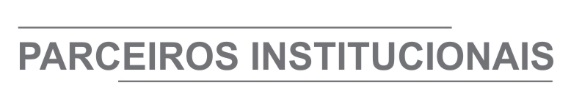 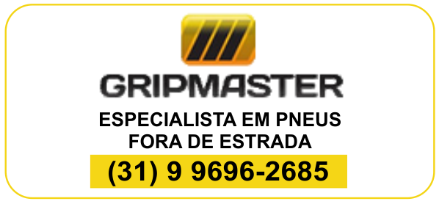 ÓRGÃO LICITANTE: COPASA-MGEDITAL: Nº CPLI. 1120210122Endereço: Rua Carangola, 606, térreo, bairro Santo Antônio, Belo Horizonte/MG.Informações: Telefone: (31) 3250-1618/1619. Fax: (31) 3250-1670/1317. E-mail: cpli@copasa.com.br. Endereço: Rua Carangola, 606, térreo, bairro Santo Antônio, Belo Horizonte/MG.Informações: Telefone: (31) 3250-1618/1619. Fax: (31) 3250-1670/1317. E-mail: cpli@copasa.com.br. OBJETO: EXECUÇÃO, COM FORNECIMENTO TOTAL DE MATERIAIS, DAS OBRAS E SERVIÇOS DE IMPLANTAÇÃO DA ADUTORA DE ÁGUA TRATADA DN100 PARA ABASTECIMENTO DO LABORATÓRIO-FÁBRICA DA CODEMGE NO MUNICÍPIO DE LAGOA SANTA MG. DATAS: Entrega: 21/07/2021 às 08:30 Abertura: 21/07/2021 às 08:30 Prazo de execução: 03 meses.VALORESVALORESVALORESVALORESValor Estimado da ObraCapital Social Igual ou SuperiorGarantia de PropostaValor do EditalR$ 590.909,01R$ -R$ -R$ -CAPACIDADE TÉCNICA:  a) Tubulação com diâmetro igual o superior a 100 (cem) mm.CAPACIDADE TÉCNICA:  a) Tubulação com diâmetro igual o superior a 100 (cem) mm.CAPACIDADE TÉCNICA:  a) Tubulação com diâmetro igual o superior a 100 (cem) mm.CAPACIDADE TÉCNICA:  a) Tubulação com diâmetro igual o superior a 100 (cem) mm.CAPACIDADE OPERACIONAL:  a) Tubulação com diâmetro igual o superior a 100 (cem) mm.CAPACIDADE OPERACIONAL:  a) Tubulação com diâmetro igual o superior a 100 (cem) mm.CAPACIDADE OPERACIONAL:  a) Tubulação com diâmetro igual o superior a 100 (cem) mm.CAPACIDADE OPERACIONAL:  a) Tubulação com diâmetro igual o superior a 100 (cem) mm.ÍNDICES ECONÔMICOS: conforme edital.ÍNDICES ECONÔMICOS: conforme edital.ÍNDICES ECONÔMICOS: conforme edital.ÍNDICES ECONÔMICOS: conforme edital.OBSERVAÇÕES: Mais informações e o caderno de licitação poderão ser obtidos, gratuitamente, através de download no endereço: www.copasa.com.br (link: licitações e contratos/licitações, pesquisar pelo número da licitação), a partir do dia 30/06/2021. As interessadas poderão designar engenheiro ou Arquiteto para efetuar visita técnica, para conhecimento das obras e serviços a serem executados. Para acompanhamento da visita técnica, fornecimento de informações e prestação de esclarecimentos porventura solicitados pelos interessados, estará disponível, o Sr. Cleber Torres ou outro empregado da COPASA MG, do dia 30 de junho de 2021 ao dia 20 de julho de 2021. O agendamento da visita poderá ser feito pelo e-mail: cleber.torres@copasa.com.br ou pelos telefones (31) 3250-1968 / (31) 99806-0185.Clique aqui para obter informações do edital. OBSERVAÇÕES: Mais informações e o caderno de licitação poderão ser obtidos, gratuitamente, através de download no endereço: www.copasa.com.br (link: licitações e contratos/licitações, pesquisar pelo número da licitação), a partir do dia 30/06/2021. As interessadas poderão designar engenheiro ou Arquiteto para efetuar visita técnica, para conhecimento das obras e serviços a serem executados. Para acompanhamento da visita técnica, fornecimento de informações e prestação de esclarecimentos porventura solicitados pelos interessados, estará disponível, o Sr. Cleber Torres ou outro empregado da COPASA MG, do dia 30 de junho de 2021 ao dia 20 de julho de 2021. O agendamento da visita poderá ser feito pelo e-mail: cleber.torres@copasa.com.br ou pelos telefones (31) 3250-1968 / (31) 99806-0185.Clique aqui para obter informações do edital. OBSERVAÇÕES: Mais informações e o caderno de licitação poderão ser obtidos, gratuitamente, através de download no endereço: www.copasa.com.br (link: licitações e contratos/licitações, pesquisar pelo número da licitação), a partir do dia 30/06/2021. As interessadas poderão designar engenheiro ou Arquiteto para efetuar visita técnica, para conhecimento das obras e serviços a serem executados. Para acompanhamento da visita técnica, fornecimento de informações e prestação de esclarecimentos porventura solicitados pelos interessados, estará disponível, o Sr. Cleber Torres ou outro empregado da COPASA MG, do dia 30 de junho de 2021 ao dia 20 de julho de 2021. O agendamento da visita poderá ser feito pelo e-mail: cleber.torres@copasa.com.br ou pelos telefones (31) 3250-1968 / (31) 99806-0185.Clique aqui para obter informações do edital. OBSERVAÇÕES: Mais informações e o caderno de licitação poderão ser obtidos, gratuitamente, através de download no endereço: www.copasa.com.br (link: licitações e contratos/licitações, pesquisar pelo número da licitação), a partir do dia 30/06/2021. As interessadas poderão designar engenheiro ou Arquiteto para efetuar visita técnica, para conhecimento das obras e serviços a serem executados. Para acompanhamento da visita técnica, fornecimento de informações e prestação de esclarecimentos porventura solicitados pelos interessados, estará disponível, o Sr. Cleber Torres ou outro empregado da COPASA MG, do dia 30 de junho de 2021 ao dia 20 de julho de 2021. O agendamento da visita poderá ser feito pelo e-mail: cleber.torres@copasa.com.br ou pelos telefones (31) 3250-1968 / (31) 99806-0185.Clique aqui para obter informações do edital. ÓRGÃO LICITANTE: COPASA-MGEDITAL: Nº CPLI. 1120210127Endereço: Rua Carangola, 606, térreo, bairro Santo Antônio, Belo Horizonte/MG.Informações: Telefone: (31) 3250-1618/1619. Fax: (31) 3250-1670/1317. E-mail: cpli@copasa.com.br. Endereço: Rua Carangola, 606, térreo, bairro Santo Antônio, Belo Horizonte/MG.Informações: Telefone: (31) 3250-1618/1619. Fax: (31) 3250-1670/1317. E-mail: cpli@copasa.com.br. OBJETO: EXECUÇÃO, COM FORNECIMENTO TOTAL DE MATERIAIS E EQUIPAMENTOS, DAS OBRAS E SERVIÇOS PARA IMPLANTAÇÃO DE UNIDADE DE TRATAMENTO DE RESÍDUOS - UTR, PARA A ESTAÇÃO DE TRATAMENTO DE ÁGUA - ETA, DA CIDADE DE DIAMANTINA / MG.DATAS: Entrega: 01/09/2021 às 08:30 Abertura: 01/09/2021 às 08:30 Prazo de execução: conforme edital.VALORESVALORESVALORESVALORESValor Estimado da ObraCapital Social Igual ou SuperiorGarantia de PropostaValor do EditalR$ 1.785.122,60R$ -R$ -R$ -CAPACIDADE TÉCNICA:  a) Unidade de Tratamento de Resíduos ou Estação de Tratamento de Água ou Estação de Tratamento de Esgoto, em concreto armado.CAPACIDADE TÉCNICA:  a) Unidade de Tratamento de Resíduos ou Estação de Tratamento de Água ou Estação de Tratamento de Esgoto, em concreto armado.CAPACIDADE TÉCNICA:  a) Unidade de Tratamento de Resíduos ou Estação de Tratamento de Água ou Estação de Tratamento de Esgoto, em concreto armado.CAPACIDADE TÉCNICA:  a) Unidade de Tratamento de Resíduos ou Estação de Tratamento de Água ou Estação de Tratamento de Esgoto, em concreto armado.CAPACIDADE OPERACIONAL:  a) Unidade de Tratamento de Resíduos ou Estação de Tratamento de Água ou Estação de Tratamento de Esgoto, em concreto armado e com capacidade igual ou superior a 25 (vinte e cinco) l/s;b) Armadura de aço para concreto armado com quantidade igual ou superior a 1.800 (um mil e oitocentos) kg;c) Fornecimento e lançamento de concreto armado com quantidade igual ou superior a 120 (cento e vinte) m³;d) Forma para estruturas de concreto com quantidade igual ou superior a 200 (duzentos) m².CAPACIDADE OPERACIONAL:  a) Unidade de Tratamento de Resíduos ou Estação de Tratamento de Água ou Estação de Tratamento de Esgoto, em concreto armado e com capacidade igual ou superior a 25 (vinte e cinco) l/s;b) Armadura de aço para concreto armado com quantidade igual ou superior a 1.800 (um mil e oitocentos) kg;c) Fornecimento e lançamento de concreto armado com quantidade igual ou superior a 120 (cento e vinte) m³;d) Forma para estruturas de concreto com quantidade igual ou superior a 200 (duzentos) m².CAPACIDADE OPERACIONAL:  a) Unidade de Tratamento de Resíduos ou Estação de Tratamento de Água ou Estação de Tratamento de Esgoto, em concreto armado e com capacidade igual ou superior a 25 (vinte e cinco) l/s;b) Armadura de aço para concreto armado com quantidade igual ou superior a 1.800 (um mil e oitocentos) kg;c) Fornecimento e lançamento de concreto armado com quantidade igual ou superior a 120 (cento e vinte) m³;d) Forma para estruturas de concreto com quantidade igual ou superior a 200 (duzentos) m².CAPACIDADE OPERACIONAL:  a) Unidade de Tratamento de Resíduos ou Estação de Tratamento de Água ou Estação de Tratamento de Esgoto, em concreto armado e com capacidade igual ou superior a 25 (vinte e cinco) l/s;b) Armadura de aço para concreto armado com quantidade igual ou superior a 1.800 (um mil e oitocentos) kg;c) Fornecimento e lançamento de concreto armado com quantidade igual ou superior a 120 (cento e vinte) m³;d) Forma para estruturas de concreto com quantidade igual ou superior a 200 (duzentos) m².ÍNDICES ECONÔMICOS: conforme edital.ÍNDICES ECONÔMICOS: conforme edital.ÍNDICES ECONÔMICOS: conforme edital.ÍNDICES ECONÔMICOS: conforme edital.OBSERVAÇÕES: Mais informações e o caderno de licitação poderão ser obtidos, gratuitamente, através de download no endereço: www.copasa.com.br (link: licitações e contratos/licitações, pesquisar pelo número da licitação), a partir do dia 30/06/2021. As interessadas poderão designar engenheiro ou Arquiteto para efetuar visita técnica, para conhecimento das obras e serviços a serem executados. Para acompanhamento da visita técnica, fornecimento de informações e prestação de esclarecimentos porventura solicitados pelos interessados, estará disponível o Sr. Marcelo de Araújo silva ou outro empregado da COPASA MG, do dia 30 de junho 2021 ao dia 31 de agosto de 2021. O agendamento da visita poderá ser feito pelo e-mail: marcelo.silva@copasa.com.br ou pelos Telefones: (31) 99975-6841 - (31) 3250-2327.O endereço para visita é Rodovia MGC 367, km 624, Diamantina/MG (Em frente ao Aeroporto de Diamantina).Clique aqui para obter informações do edital. OBSERVAÇÕES: Mais informações e o caderno de licitação poderão ser obtidos, gratuitamente, através de download no endereço: www.copasa.com.br (link: licitações e contratos/licitações, pesquisar pelo número da licitação), a partir do dia 30/06/2021. As interessadas poderão designar engenheiro ou Arquiteto para efetuar visita técnica, para conhecimento das obras e serviços a serem executados. Para acompanhamento da visita técnica, fornecimento de informações e prestação de esclarecimentos porventura solicitados pelos interessados, estará disponível o Sr. Marcelo de Araújo silva ou outro empregado da COPASA MG, do dia 30 de junho 2021 ao dia 31 de agosto de 2021. O agendamento da visita poderá ser feito pelo e-mail: marcelo.silva@copasa.com.br ou pelos Telefones: (31) 99975-6841 - (31) 3250-2327.O endereço para visita é Rodovia MGC 367, km 624, Diamantina/MG (Em frente ao Aeroporto de Diamantina).Clique aqui para obter informações do edital. OBSERVAÇÕES: Mais informações e o caderno de licitação poderão ser obtidos, gratuitamente, através de download no endereço: www.copasa.com.br (link: licitações e contratos/licitações, pesquisar pelo número da licitação), a partir do dia 30/06/2021. As interessadas poderão designar engenheiro ou Arquiteto para efetuar visita técnica, para conhecimento das obras e serviços a serem executados. Para acompanhamento da visita técnica, fornecimento de informações e prestação de esclarecimentos porventura solicitados pelos interessados, estará disponível o Sr. Marcelo de Araújo silva ou outro empregado da COPASA MG, do dia 30 de junho 2021 ao dia 31 de agosto de 2021. O agendamento da visita poderá ser feito pelo e-mail: marcelo.silva@copasa.com.br ou pelos Telefones: (31) 99975-6841 - (31) 3250-2327.O endereço para visita é Rodovia MGC 367, km 624, Diamantina/MG (Em frente ao Aeroporto de Diamantina).Clique aqui para obter informações do edital. OBSERVAÇÕES: Mais informações e o caderno de licitação poderão ser obtidos, gratuitamente, através de download no endereço: www.copasa.com.br (link: licitações e contratos/licitações, pesquisar pelo número da licitação), a partir do dia 30/06/2021. As interessadas poderão designar engenheiro ou Arquiteto para efetuar visita técnica, para conhecimento das obras e serviços a serem executados. Para acompanhamento da visita técnica, fornecimento de informações e prestação de esclarecimentos porventura solicitados pelos interessados, estará disponível o Sr. Marcelo de Araújo silva ou outro empregado da COPASA MG, do dia 30 de junho 2021 ao dia 31 de agosto de 2021. O agendamento da visita poderá ser feito pelo e-mail: marcelo.silva@copasa.com.br ou pelos Telefones: (31) 99975-6841 - (31) 3250-2327.O endereço para visita é Rodovia MGC 367, km 624, Diamantina/MG (Em frente ao Aeroporto de Diamantina).Clique aqui para obter informações do edital. ÓRGÃO LICITANTE: COPASA-MGEDITAL: PREGÃO ELETRÔNICO SPAL Nº 05.2021/0434 - PESEndereço: Rua Carangola, 606, térreo, bairro Santo Antônio, Belo Horizonte/MG.Informações: Telefone: (31) 3250-1618/1619. Fax: (31) 3250-1670/1317. E-mail: cpli@copasa.com.br. Endereço: Rua Carangola, 606, térreo, bairro Santo Antônio, Belo Horizonte/MG.Informações: Telefone: (31) 3250-1618/1619. Fax: (31) 3250-1670/1317. E-mail: cpli@copasa.com.br. OBJETO: SERVIÇOS DE CORTES E RELIGAÇÕES DE ÁGUA, SUBSTITUIÇÃO DE HIDRÔMETROS E VERIFICAÇÃO DE FRAUDES EM CAVALETES E HIDRÔMETROS. DATAS: Entrega: 14/07/2021 às 09:30 Abertura: 14/07/2021 às 09:30 Prazo de execução: conforme edital.OBSERVAÇÕES: Edital e demais informações disponíveis a partir do dia 01/07/2021, no site: www.copasa.com.br (link: Licitações e Contratos/Licitação).Clique aqui para obter informações do edital. ÓRGÃO LICITANTE: GASMIGEDITAL:  AVISO DE EDITAL – REPETIÇÃO - PREGÃO ELETRÔNICO N.º GPR-0014/21Endereço: Rua José Américo Cansado Bahia, 1009 - Cidade Industrial, Contagem - MG Telefone: (31) 3328-1200Endereço: Rua José Américo Cansado Bahia, 1009 - Cidade Industrial, Contagem - MG Telefone: (31) 3328-1200OBJETO: CONTRATAÇÃO DE EMPRESA ESPECIALIZADA NO RAMO DE ENGENHARIA, PARA PRESTAÇÃO DE SERVIÇOS SOB DEMANDA DE MANUTENÇÃO PREVENTIVA, CORRETIVA E PREDITIVA, COM FORNECIMENTO DE PEÇAS, MATERIAIS E MÃO-DE-OBRA, BEM COMO REALIZAÇÃO DE SERVIÇOS EVENTUAIS DIVERSOS, NOS SISTEMAS, EQUIPAMENTOS E INSTALAÇÕES PREDIAIS UTILIZADOS PELA GASMIG, CONFORME INFORMAÇÕES CONSTANTES NO TERMO DE REFERÊNCIA - ANEXO 01. ENVIO DAS PROPOSTAS: ATRAVÉS DO SÍTIO DA BOLSA BRASILEIRA DE MERCADORIAS, WWW.BBMNETLICITACOES.COM.BR, NO PERÍODO COMPREENDIDO ENTRE: 8H DO DIA 30/06/2021 E 9H DO DIA 20/07/2021. DATAS: Data e horário da abertura da sessão pública: dia 20/07/2021 às 09:30. ]Etapa de lances dia 20/07/2021, a partir das 14:30.OBS.: O Edital está disponível no sítio www.bbmnetlicitacoes.com.br. O pregão será realizado pela Pregoeira Silvana Lourenço do Vale - n.º Pessoal 014.